.GRAPEVINES & ½ TURNKICK-BALL-CHANGESJAZZ SQUAREPADDLE TURNSSTEPPIN' OUTREPEATSteppin' Out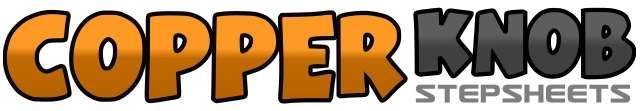 .......Count:32Wall:4Level:Intermediate.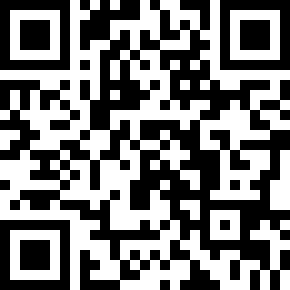 Choreographer:Sal April (USA)Sal April (USA)Sal April (USA)Sal April (USA)Sal April (USA).Music:I Feel Lucky - Mary Chapin CarpenterI Feel Lucky - Mary Chapin CarpenterI Feel Lucky - Mary Chapin CarpenterI Feel Lucky - Mary Chapin CarpenterI Feel Lucky - Mary Chapin Carpenter........1-3Right vine (step right, left behind, step right)4Hitch left knee while turning ½ turn to right5-7Left vine (step left, right behind, step left)8Stomp right foot next to left and clap hands9&10Kick-ball-change starting on right foot11&12Kick-ball-change starting on right foot13Cross right over left14Step back on left making ¼ turn to right15Step to side on right16Step left next to right17-24Standing on left foot, use right foot to push around ¼ turn to the left four times in a step-turn fashion. Each time you will swing your right hip out to the right with each "paddle"25Step forward with right foot in front of left26Point left toe out to left side27Step forward with left foot in front of right28Point right toe out to side29Step forward with right foot in front of left30Point left toe out to left side31Step forward with left foot in front of right32Hitch right leg while making ¼ turn to left and clap hands